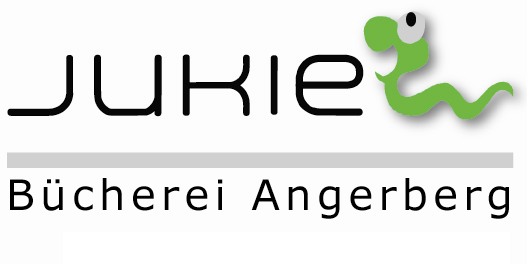   „Vorwiegend heiter!“….wird es am								um				14. Mai 2019 						19:30 Uhrin der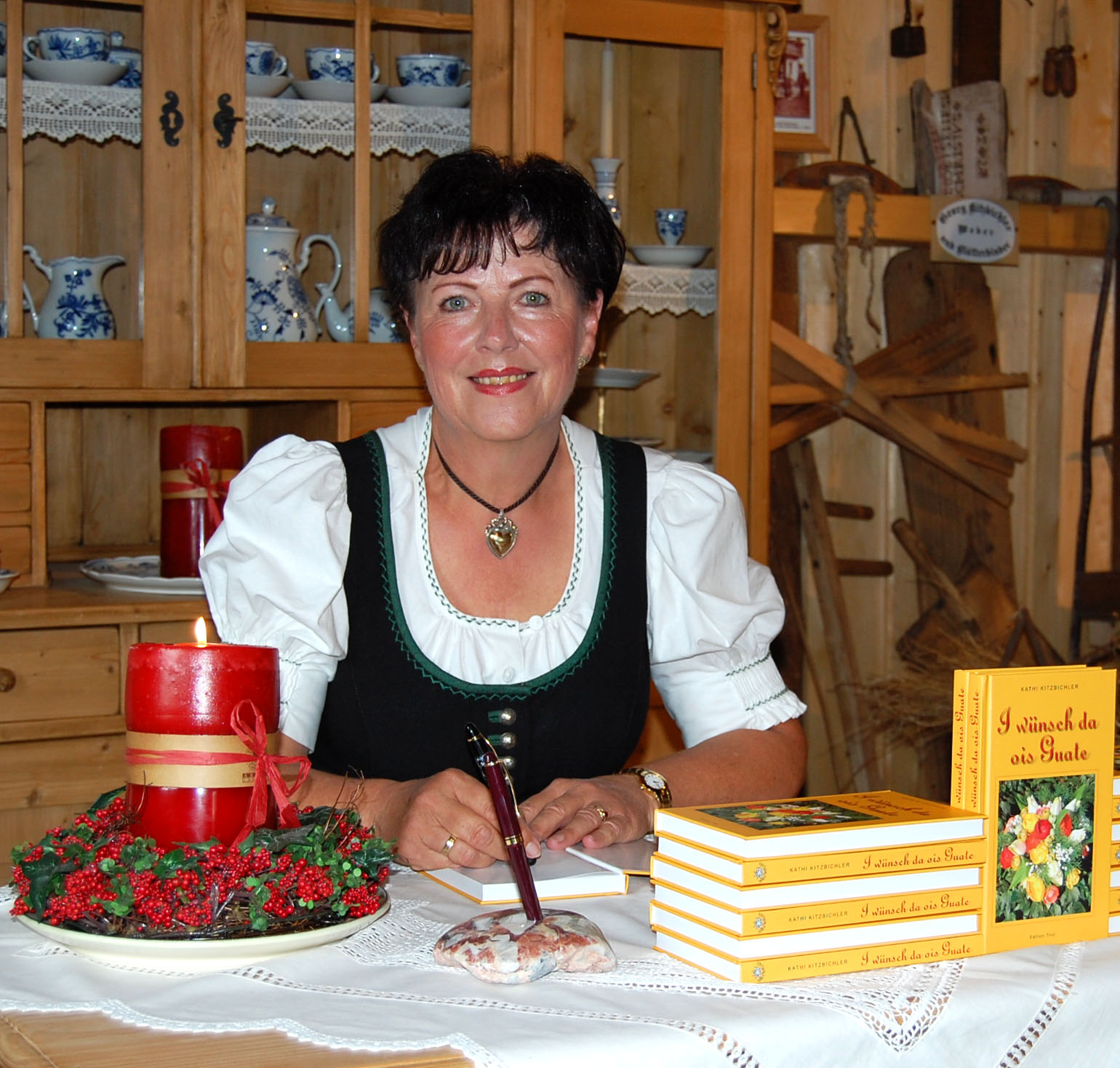 Volksschule Angerberg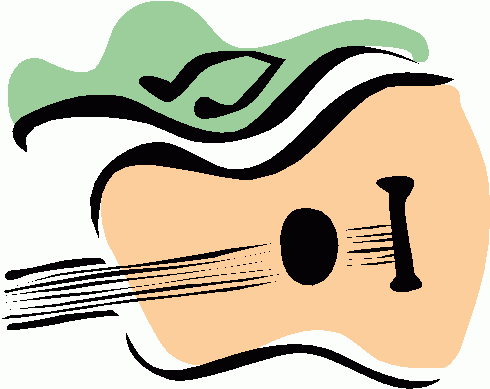 KATHI KITZBICHLER liest uns aus ihrem neuen Buch „Sei Glücklich“ vor. Sie wird musikalisch von einer Gitarristen Gruppe umrahmt!